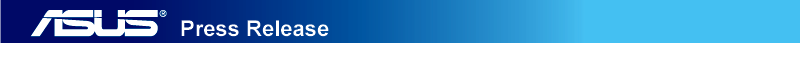 ASUS TUF Dash F15 - najnowszy smukły i lekki laptop gamingowy ##SPECYFIKACJESPECYFIKACJEProcesorIntel® Tiger Lake Core™ i7-11375H 11 gen.Intel® Tiger Lake Core™ i7-11370H 11 gen.Intel® Tiger Lake Core™ i5-11300H 11 gen.Procesor graficznyNVIDIA® GeForce RTX™ 3070, z 8 GB pamięci GDDR6 VRAMNVIDIA® GeForce RTX™ 3060, z 6 GB pamięci GDDR6 VRAMSystem operacyjnyWindows 10 HomeWindows 10 ProEkran15,6-calowy, FHD (1920 x 1080), matryca klasy IPS, 240 Hz / 3 ms, 100% sRGB, Adaptive-Sync15,6-calowy FHD (1920 x 1080), 144 Hz15,6-calowy FHD (1920 x 1080), 60 HzPamięćZainstalowane maks. 16 GB DDR4 3200 MHz, dodatkowo 1 x gniazdo SODIMM, obsługa maks. 32 GBDyski2 x gniazdo SSD M.2 (NVMe® PCIe®), PCIe® 3.0 x4 512 GB / 1 TBKlawiatura Podświetlona klawiatura typu chiclet, 4 klawisze skrótów, czas skoku 1,7 mmDźwięk2 głośniki, DTSX: UltraDwukierunkowa redukcja szumów wspomagana SIWi-Fi / BluetoothWi-Fi 6 (802.11ax)Bluetooth® 5.1Gniazda wejścia/wyjścia1 x Thunderbolt 4 (obsługa USB 4.0, DisplayPort 1.4a, PD3.0)3 x USB 3.2 Gen1 (Type-A)1 x HDMI 2.01 x gniazdo audio jack 3,5 mm1 x zamek Kensington1 x RJ45Bateria76 WhZasilacz 200 WObsługa dostarczania zasilania (PD) z mocą 100 WWymiary360 x 252 x 19,9 mmWaga2 kg